Приглашаем специалистов в самых разных областях современного языкознания: лексикологии и грамматике, теории текста и социолингвистике, когнитивной лингвистике и лингвокультурологии, теории межкультурной коммуникации и прикладной лингвистике – к участию в обсуждении широкого круга проблем, касающихся слова и самого языка – его сущности, потенциала, связей, функционирования, роли в порождении мысли, текста и дискурса.Предварительно для заседаний конференции предлагается следующая проблематика:Концептуализация и категоризация мира. Семантико-прагматический потенциал языковых единиц различного уровня.Реализация семантико-прагматического потенциала языковых единиц в различных дискурсивных практиках.Прагматика дискурса и модели речевого поведения в социокультурном контексте.Контрастивные и типологические исследования языка и дискурса.Прикладные аспекты исследования дискурсивной реализации языковых единиц.Рабочие языки конференции: русский, белорусский, английский.Предполагается очная форма участия.К началу конференции планируется издание сборника тезисов конференции в печатном формате. Электронная версия сборника будет размещена в открытом доступе в репозитории МГЛУ, в НЭБ РФ (elibrary.ru) с включением его в Российский индекс научного цитирования (РИНЦ).Организационный комитет конференции:председатель – Н.Е. Лаптева, ректор Минского государственного лингвистического университета;заместитель председателя – Л.А. Тарасевич, проректор по научной работе Минского государственного лингвистического университета;секретарь – Л.М. Лещёва, зав. кафедрой общего языкознания Минского государственного лингвистического университета.Заявки на участие в конференции и материалы предлагаемых сообщений просим присылать не позднее 1 марта 2023 года.В заявке необходимо указать следующие данные участника:Фамилия, имя, отчество.Ученая степень, ученое звание, должность.Место работы (название учебного заведения).Тема выступления.Проблема (из перечисленных выше), в обсуждении которой Вы хотели бы участвовать.Почтовый и электронный адрес, контактный телефон.Необходимость использования технических средств. Необходимость бронирования гостиницы.Необходимость официального письменного приглашения.Особые пожелания или вопросы.Требования к содержанию публикуемых тезисовТексты должны иметь четкую структуру, включающую следующие позиции:тема и цель исследования;материал и методы исследования;основные результаты и выводы исследования;дальнейшие перспективы исследования.Требования к оформлению текста тезисов (см. также образец оформления, представленный в ПРИЛОЖЕНИИ):Текст общим объемом не более 2 страниц должен быть представлен в текстовом редакторе Microsoft Word (в формате rtf), шрифт Times New Roman 14 pt, межстрочный интервал – одинарный, абзацный отступ – 1 см, поля – 2 см со всех сторон.В левом верхнем углу страницы курсивом указывается код УДК.Далее, через интервал, на русском/ белорусском языке в левом верхнем углу страницы полужирным прямым шрифтом указываются полное имя и фамилия автора, затем на этой же строке обычным шрифтом указывается ученая степень.Ниже в новой строке обычным шрифтом указывается место работы, город (без буквы г.) и страна проживания автора.На следующей строке курсивом указывается адрес электронной почты автора.Далее через интервал эта же информация указывается на английском языке.Через строку по центру заглавными буквами на русском / белорусском языке приводится название публикации.После названия доклада через интервал с начала строки шрифтом в 12 pt приводится краткая аннотация (2–3 строки) на русском/белорусском языке.На следующей строке после заголовка Ключевые слова: на русском /белорусском языке шрифтом в 12 pt приводятся через точку с запятой ключевые слова (5–7 слов). Далее через интервал приводится аналогичная информация на английском языке (название публикации заглавными буквами, аннотация, ключевые слова).Пропускается строка и после абзаца (1 см) печатается текст. Страницы не нумеруются.Примеры в тексте выделяются курсивом, перевод примеров в одинарных кавычках обязателен, например, table ‘стол’. Дефиниция из словаря оформляется в двойных кавычках «…».Между буквами инициалов, между инициалами и фамилией, а также перед тире ставится неразрывный пробел.В тексте желательно избегать постраничных сносок. Список использованных источников может отсутствовать или же представляться в минимальном количестве, в этом случае ссылки в тексте оформляются с помощью квадратных скобок, например: [1, с. 156] или [2, S. 15], а в разделе ЛИТЕРАТУРА, размещенном по центру строки через интервал после текста, приводится список использованных источников, которые нумеруются в порядке их упоминания в тексте. Оформление списка использованных источников осуществляется по стандарту СИБИД Библиографическая ссылка. Общие требования и правила составления.Текст материалов конференции и заявку на участие в конференции необходимо выслать в 2 (двух) файлах:	Файл с текстом материалов должен быть озаглавлен по фамилии автора: марков_тезисы.	Файл с заявкой на участие в конференции должен быть также озаглавлен по фамилии автора: марков_заявка.Качество присланных тезисов оценивается экспертами. Оргкомитет оставляет за собой право отбора материалов для докладов на конференции и публикации. Уведомление о решении оргкомитета о принятии Ваших тезисов будет выслано до
20 марта 2023 г.Сумма оргвзноса будет сообщена в следующем информационном письме.Расходы на проезд, питание и проживание – за счет участников конференции.Контактные данные:E-mail: dgl@mslu.by (конференция) проф. Людмиле Модестовне ЛещёвойТелефон: (+375 17) 289-45-87 (кафедра общего языкознания)Факс: (+375 17) 289-45-01Адрес: проф. Л.М. Лещёвой (конференция)   Минский государственный лингвистический университет, кафедра общего языкознания   ул. Захарова, 21   220034 Минск, Республика БеларусьИнформацию о конференции вы также можете получить на сайте https://mslu.by/nauchnye-izdaniya/informaciya-o-konferenciyahМы сердечно приглашаем Вас принять участие в нашей конференции! ПРИЛОЖЕНИЕОБРАЗЕЦ ОФОРМЛЕНИЯ УДК 811.112.2’367.633(043.2)Иван Кириллович Марков, к./ д. филол. н. Минский государственный лингвистический университет, Минск, Беларусьэ-почта: mar2023@gmail.com Ivan  Kirylavich Markau, Cand./ Dr of Sc. (Philology)Minsk State Linguistic University, Minsk, Belaruse-mail: mar2023@gmail.com КУЛЬТУРНОСПЕЦИФИЧЕСКИЕ ОСОБЕННОСТИ ВЗАИМОДЕЙСТВИЯ ВЕРБАЛЬНЫХ И ПАРАВЕРБАЛЬНЫХ СРЕДСТВ В ТЕЛЕВИЗИОННОЙ РЕКЛАМЕ	Проанализированы характерные вербальные и паравербальные средства в телевизионной рекламе кофе на английском и китайском языках. Выявлены основные направления их культурноспецифических расхождений.Ключевые слова: телевизионная реклама, вербальные и паравербальные средства коммуникации, мультимодальностьCULTURAL SPECIFIC FEATURES OF INTERACTION OF VERBAL AND PARAVERBAL MEANS IN TELEVISION ADVERTISINGCharacteristic verbal and paraverbal media in television advertisements for coffee in English and Chinese are analyzed. The main directions of their culturally specific differences are revealed.Key words: television advertising, verbal and paraverbal means of communication, multimodalityКак известно, в телерекламе желаемый эффект достигается с помощью вербальных и паравербальных средств, причем набор этих средств и характер их взаимодействия носит идиоэтнический характер в каждом языковом сообществе [1, p.7]. …ЛИТЕРАТУРА	1.	Larten S. Intonational phonology. Cambridge : Cambridge Univ. Press, 2001. 334 p.	2.	Семенов А. В., Семенова Т. Г. Реферирование и аннотирование на русском и китайском языках : учеб.-метод. пособие. М. : Шанс, 2019. 295 с.	3.	Использование метода инфотейнмента в практике современного российского телевидения / И. И. Карпенко, Л. Ю. Иванова, М. В. Кюсева, М. В. Тарасова // Научные ведомости БелГУ. Сер. Гуманитарные науки. 2017. № 28 (277). С. 97–105.	4.	Васильева В. В. Релаксационный аспект журналистики развлечения // Современные проблемы науки и образования. 2012. № 2. URL: http://www.science-education.ru/102-5907 (дата обращения: 11.07.2020).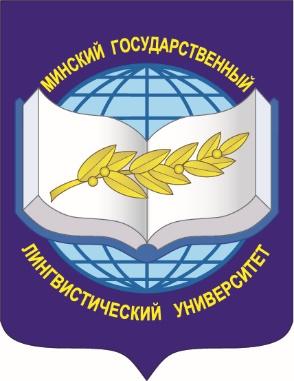 ИНФОРМАЦИОННОЕ ПИСЬМО № 1Глубокоуважаемые коллеги!Сообщаем, что 12–13 мая 2023 г.
в Минском государственном лингвистическом университете(Республика Беларусь) проводится международная научная конференция«ОТ СЛОВА К ДИСКУРСУ: ВЗАИМОДЕЙСТВИЕ ФОРМ И (НЕ)ПРЕДСКАЗУЕМОСТЬ СМЫСЛОВ»,посвященная 75-летию образования МГЛУЯзык, слово — это почти всё в человеческой жизни.М.М. Бахтин